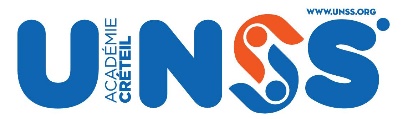 Demande de repêchage pour les Championnats de FranceLa demande de repêchage doit être renseignée et envoyée par mail à sr-creteil@unss.org au plus tard le lendemain de la rencontre académique ou inter-académique. Je soussigné ……………………………………………………………….………………, Président de l’Association Sportive du Collège - Lycée (rayer la mention inutile) ………………………………………………………………………..…. à ………………………………………………………………………………, académie de CRETEIL, sollicite le repêchage de mon équipe (indiquer le sport) …………………..…………………………... pour les Championnats de France UNSS de qui se dérouleront à ……………………………………………..………, du ………………………………………...……… au …………………………………………………… 2023. Je m’engage, en cas de repêchage, à ce que cette équipe participe effectivement aux Championnats de France. Les demandes de repêchages seront conditionnées à la réception de ce document par la direction nationale. Justifications de la demande : …………………………………………….……………………………………………………………………………………………………………… …………………………………………….……………………………………………………………………………………………………………… …………………………………………….……………………………………………………………………………………………………………… …………………………………………….……………………………………………………………………………………………………………… …………………………………………….……………………………………………………………………………………………………………… Numéro d’AS : …………………………………………………………………….…………………………………………………………….. Coordonnées de l’enseignant responsable : ……………………………….………………………………………………………. Tél portable : ………………………………….………………………………………………………………………………………………..…. Email : ………………………………..………………………………………………………………………………………………………………..À ……………………………… le …………………………………..…202 Avis et signature du Directeur du Service Régional UNSS : …………………………….…………………………………………………………………………………………………………………………………………………………….…………………………………………………………………………………………………………………………………………………………………………….………………………………………………………………………………………………………………Signature du Président de l’Association Sportive et cachet de l’établissement